              УТВЕРЖДАЮПредседатель комитета по образованию города Барнаула                                                                                                                                                                                Н.В. Полосина                                                                                                                                                                    12.02.2019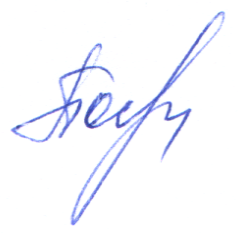 ПЛАНпо устранению недостатков, выявленных в ходе независимой оценки качества условий оказания услугМБДОУ «Детский сад №203 «Соловушка» общеразвивающего видана 2019  годНедостатки, выявленные в ходе независимой оценки качества условий оказания услуг организациейНаименование мероприятия по устранению недостатков, выявленных в ходе независимой оценки качества условий оказания услуг организациейПлановый срок реализации мероприятияОтветственныйисполнитель(с указанием фамилии, имени, отчества и должности)Недостатки, выявленные в ходе независимой оценки качества условий оказания услуг организациейНаименование мероприятия по устранению недостатков, выявленных в ходе независимой оценки качества условий оказания услуг организациейПлановый срок реализации мероприятияОтветственныйисполнитель(с указанием фамилии, имени, отчества и должности)I. Открытость и доступность информации об организацииI. Открытость и доступность информации об организацииI. Открытость и доступность информации об организацииI. Открытость и доступность информации об организацииНа сайте образовательной организации отсутствуют сведения о порядке приема в образовательную организацию, обучения, отчисления, предоставления платных образовательных услуг.Размещенние на сайте образовательной организации сведений о порядке приема   в образовательную организацию, обучения, отчисления, предоставления платных образовательных услуг       ФевральПопова Евгения Викторовна,   заведующий На сайте образовательной организации не размещены сведения о преподаваемых педагогическим работником организации дисциплинахНа сайте МБДОУ разместить сведения о преподаваемых педагогическими работниками организации дисциплинМартПопова Евгения Викторовна,   заведующийНа сайте образовательной организации не обеспечена работа раздела официального сайта «Часто задаваемые вопросы»На сайте МБДОУ  обеспечить работу раздела официального сайта «Вопрос - Ответ»МартПопова Евгения Викторовна,   заведующийНа сайте образовательной организации не обеспечена техническая возможность выражения получателем услуг мнения о качестве условий оказания услуг организацией социальной сферы (наличие анкеты для опроса граждан или гиперссылки на нее).Разместить на сайте МБДОУ анкеты для опроса граждан или гиперссылки на нее.МартПопова Евгения Викторовна,   заведующийII. Комфортность условий предоставления услугII. Комфортность условий предоставления услугII. Комфортность условий предоставления услугII. Комфортность условий предоставления услугНе достаточно высокая доля получателей услуг удовлетворенных комфортностью предоставления услуг организацией социальной сферы.Устранение негативных замечаний, выявленных в ходе выражения родителями обучающихся мнения о комфортности предоставления услуг.АвгустПопова Евгения Викторовна-   заведующий, Шимкова Алёна Петровна-старший воспитательIII. Доступность услуг для инвалидовIII. Доступность услуг для инвалидовIII. Доступность услуг для инвалидовIII. Доступность услуг для инвалидовIV. Доброжелательность, вежливость работников организацииIV. Доброжелательность, вежливость работников организацииIV. Доброжелательность, вежливость работников организацииIV. Доброжелательность, вежливость работников организацииНе достаточно высокая доля получателей услуг, удовлетворенных доброжелательностью, вежливостью работников организации, обеспечивающих первичный контакт и информирование получателя услуги при непосредственном обращении в организацию.Проведение консультации  «Речевой этикет», направленной на поддержание на высоком уровне доброжелательности и вежливости работников, обеспечивающих первичный контакт с потребителями услуг в рамках Общего собрания трудового коллектива.СентябрьПопова Евгения Викторовна,   заведующийНе достаточно высокая доля получателей услуг, удовлетворенных доброжелательностью, вежливостью работников организации, обеспечивающих непосредственное оказание услуги при обращении в организацию.Проведение семинара «Вежливость», направленного на поддержание на высоком уровне доброжелательность и вежливость работников, обеспечивающих непосредственное оказание услуги с потребителями услуг.ОктябрьШимкова Алёна Петровна,   старший воспитательНе достаточно высокая доля получателей услуг, удовлетворенных доброжелательностью, вежливостью работников организации при использовании дистанционных форм взаимодействия.Проведение индивидуальных консультаций: «Личностно-ориентированный подход к обучению и воспитанию», «Профилактика конфликтов с родителями воспитанников» с педагогами, направленные на поддержание на высоком уровне доброжелательности и вежливости работников, обеспечивающих контакт с потребителями услуг при использовании дистанционных форм взаимодействияНоябрьШимкова Алёна Петровна,   старший воспитательV. Удовлетворенность условиями оказания услугV. Удовлетворенность условиями оказания услугV. Удовлетворенность условиями оказания услугV. Удовлетворенность условиями оказания услугНе достаточно высокая доля получателей услуг, которые готовы рекомендовать организацию родственникам и знакомым (могли бы ее рекомендовать, если бы была возможность выбора организации)Разработка и оформление буклетов и листовок о деятельности МБДОУ, поддерживающих имидж организации.Представление актуальной информации на официальном сайте.СентябрьПопова Евгения Викторовна,   заведующийШимкова Алёна Петровна, старший воспитательНе достаточно высокая доля получателей услуг, удовлетворенных организационными условиями предоставления услуг (в % от общего числа опрошенных получателей услуг).Устранение негативных замечаний, выявленных в ходе опроса родителей обучающихся об организационных условиях предоставления услуг.АвгустПопова Евгения Викторовна,   заведующийНе достаточно высокая доля получателей услуг, удовлетворенных в целом условиями оказания услуг в организацииОбновление навигации внутри МБДОУСентябрьПопова Евгения Викторовна,   заведующий